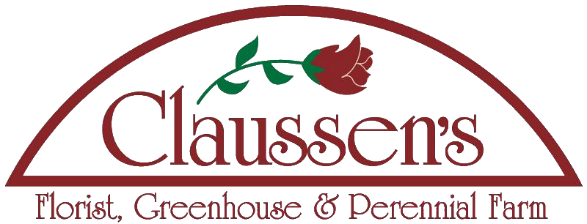 Claussen’s Curbside Pickup FormCustomers Name: Customers Cell Phone Number: Requested Pickup Date & Time: Requested Pickup Time: Qty:		Description of Item:     _